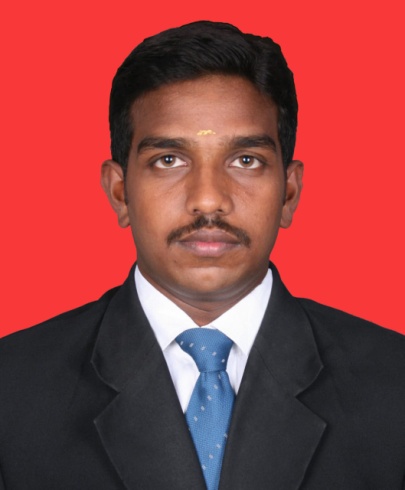 Ph.D  	Sathyabama Institute of Science and Technology           Cloud Computing                                                            	 			   2019M.Tech  Bharathidasan University 			              Software Engineering								              2008B.Tech Anna University						   Information Technology										   2005Teaching & Research Experience				   	   12 yearsSupervisor No. (Anna University)	 			          3540040Research interestCloud ComputingBig DataFog ComputingArtificial Intelligence